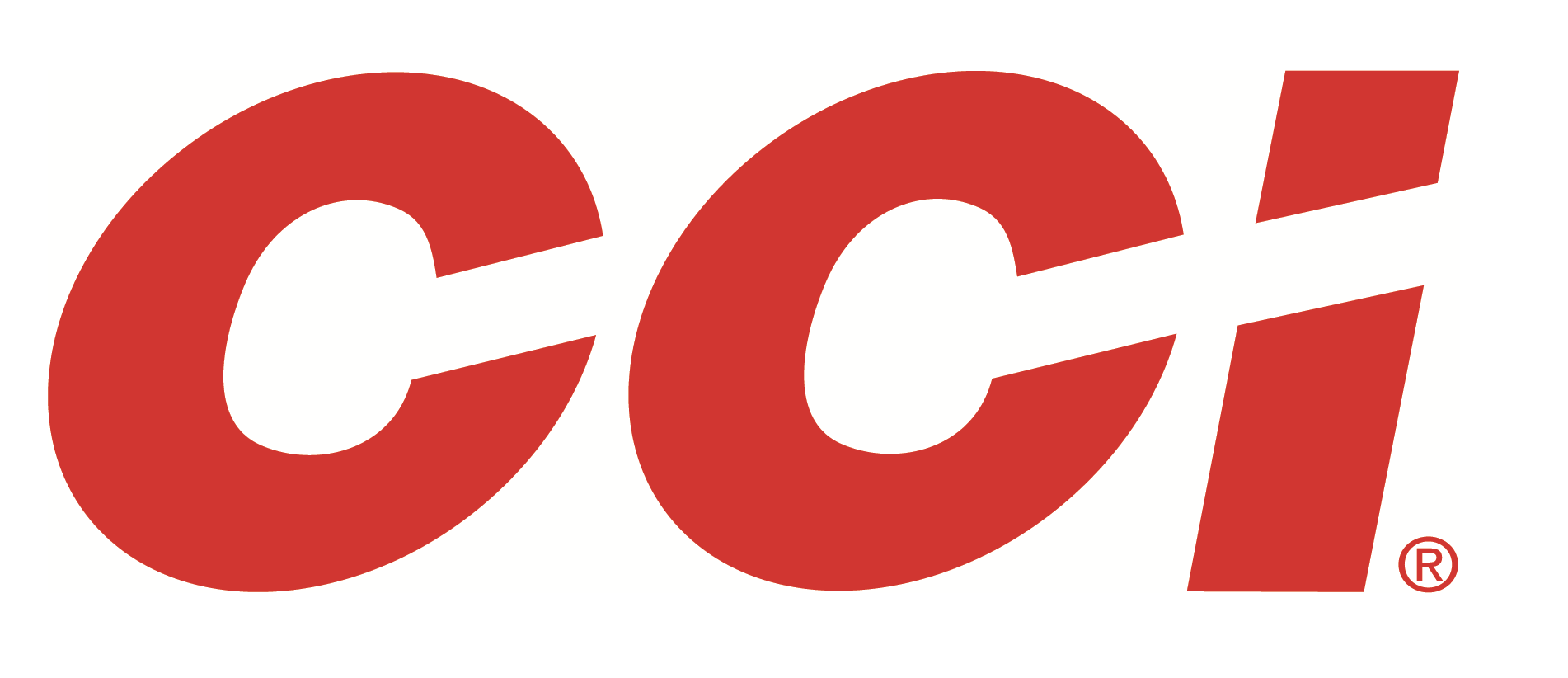 FOR IMMEDIATE RELEASE 		 		 New CCI Quiet-22 Semi-Auto: Lose the Noise, Keep the FunLEWISTON, Idaho – June 28, 2019 – CCI Ammunition is excited to announce new Quiet-22 Semi-Auto, which is incredibly quiet yet ultra-reliable in autoloading rimfires. Shipments of these 22 LR loads have been delivered to dealers.Quiet-22 Semi-Auto drastically reduces the volume of standard 22 LR rounds while cycling flawlessly through semi-automatic rifles and handguns. The accurate, low-velocity loads provide the sensation of shooting through a suppressor—without the suppressor—and are perfect for new shooters, and shooters looking for a reduction in noise.Features & BenefitsFlawless cycling through semi-automatic rifles and handgunsSignificant reduction in perceived noiseExcellent accuracyLow velocity at 835 feet per secondPart No. / Description / MSRP975CC / 22 LR, 45 grain LRN, 835 fps, 50-count / $5.95For more information on CCI Ammunition, go to www.cci-ammunition.com. Press Release Contact: JJ ReichSenior Communications Manager - AmmunitionE-mail: VistaPressroom@VistaOutdoor.comAbout CCI AmmunitionDick Speer founded Cascade Cartridge, Inc. in 1951 next to the Snake River in Lewiston, Idaho. The company manufactured and marketed centerfire primers for government use in its infancy. CCI now develops them for sporting applications as part of Vista Outdoor and is the world leader in rimfire products. The company also produces industrial powerloads and Blazer centerfire handgun ammunition. For more information, visit www.cci-ammunition.comCCI is part of Vista Outdoor Inc., an outdoor sports and recreation corporation. For news and information on Vista Outdoor Inc., visit www.vistaoutdoor.com. ###